‍‍ First Name of Application CV No 1644306Whatsapp Mobile: +971504753686 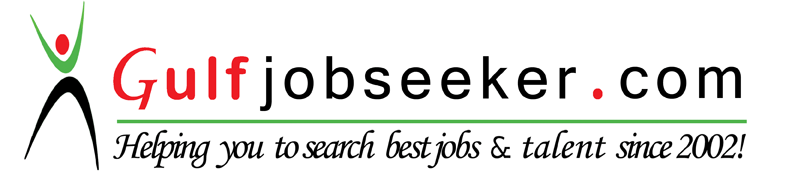 To get contact details of this candidate Purchase our CV Database Access on this link.http://www.gulfjobseeker.com/employer/services/buycvdatabase.php Objective:To build a long - term career in Logistics, Shipping, Administration, Coordination and Operations that offers professional growth and continuous learning opportunities.Education:B Tech | 2013 | B S Abdur Rahman University.Major: Computer ScienceRelated coursework: An application in Network the title “Performance Enhancement of Logical Model for Estimating Path Duration in MANET”Experiences:Logistic Co-ordinatorctms services - June 2013 to february 2016Roles and Responsibilities:• Receive shipments and ensure both quality and quantity
• Trace, track and expedite purchase processes
• Create and maintain contact with vendors and customers to ensure timely delivery of goods
• Interact with third party logistics service providers
• Audit freight cost and documentation
• Ensure accuracy of all inventories
• Maintain communication with warehouse staff to ensure proper working order
• Review bills, invoices and purchase orders
• Ensure all payments are processed in time
• Assist customers with inquiries
• Create packing lists and update shipment information in database
• Organize files both manually and electronically
• Monitor and facilitate repair orders
• Coordinate deliveries for repaired or returned items
• Ensure that the warehouse has sufficient space for incoming deliveries
• Ensure that all items are properly numbered and tagged
• Dispose of unserviceable or damaged items
• Conduct safety procedures for outbound shipment vehicle
• Reconcile hand receipts
• Manage warehouse security related work such as preparing badges, passes and identification cardsPersonal Attributes:Self-MotivatedVerbal And Written Communication SkillsAttention To DetailHigh Work StandardsProblem SolvingDecision MakingOrganizing And PlanningCritical Thinking	Ability to work overtime and irregular hours when needed.Flexibility And AdaptabilityPersonal Profile:Date of Birth 		:	18-11-1990Nationality		:	Indian Religion 		:	Islam Sex 			:	MaleMarital status 	:	Married